Money makes you happier because…   13If you have a lot you can buy a house, a car and go to legolandYou won’t die of hungerYou will have a house and won’t become homelessYou can go to a lot of placesFriendship makes you happier because…   13If someone hugs you that’s friendship and it makes you happyPeople will be nice to each other and that makes you feel happyYou’ll have people to play with and you might go to the parkSharing is caring and when people care for you it makes you feel happy and good. 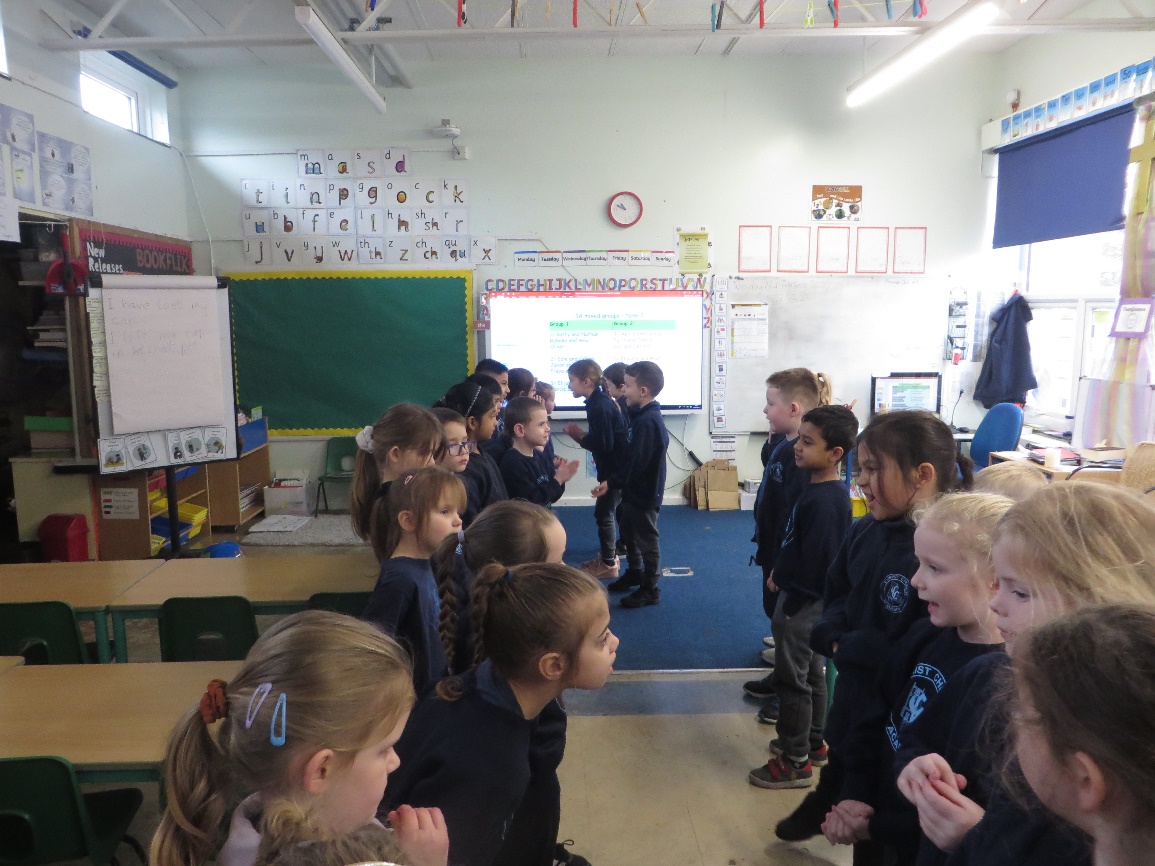 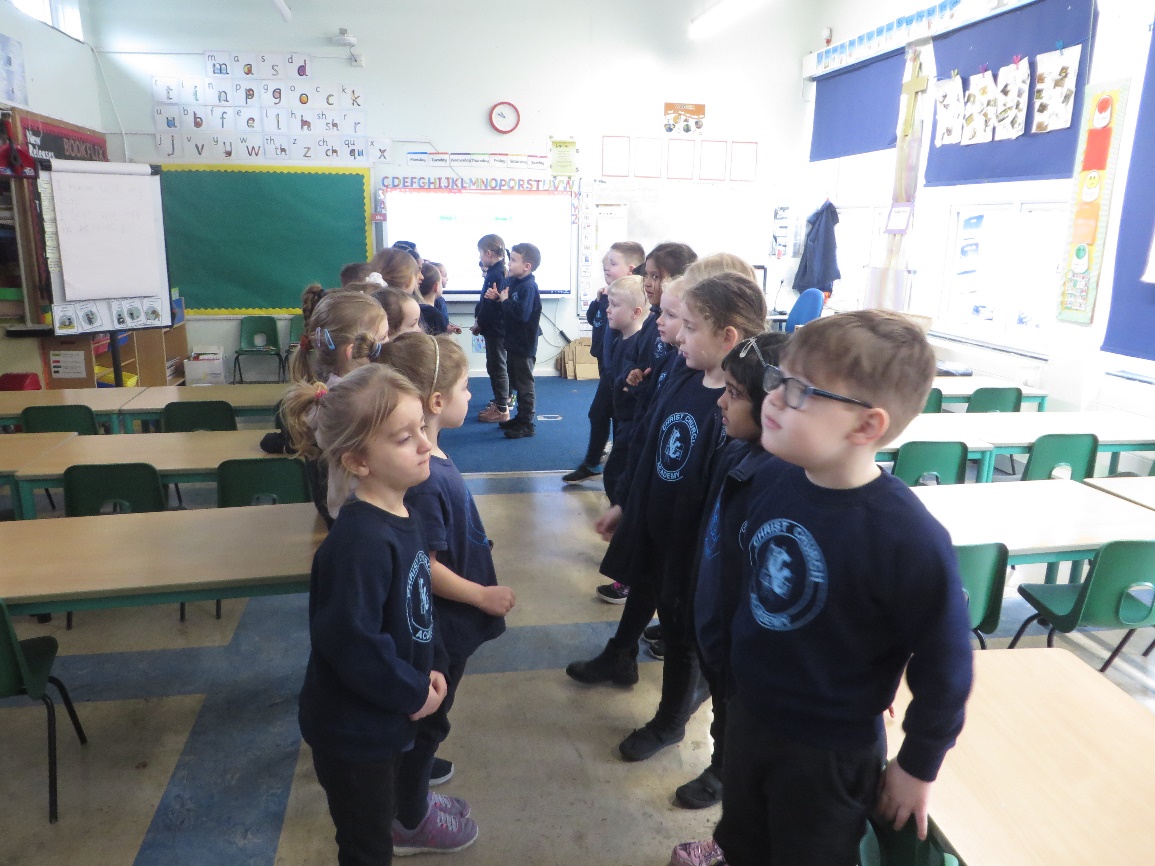 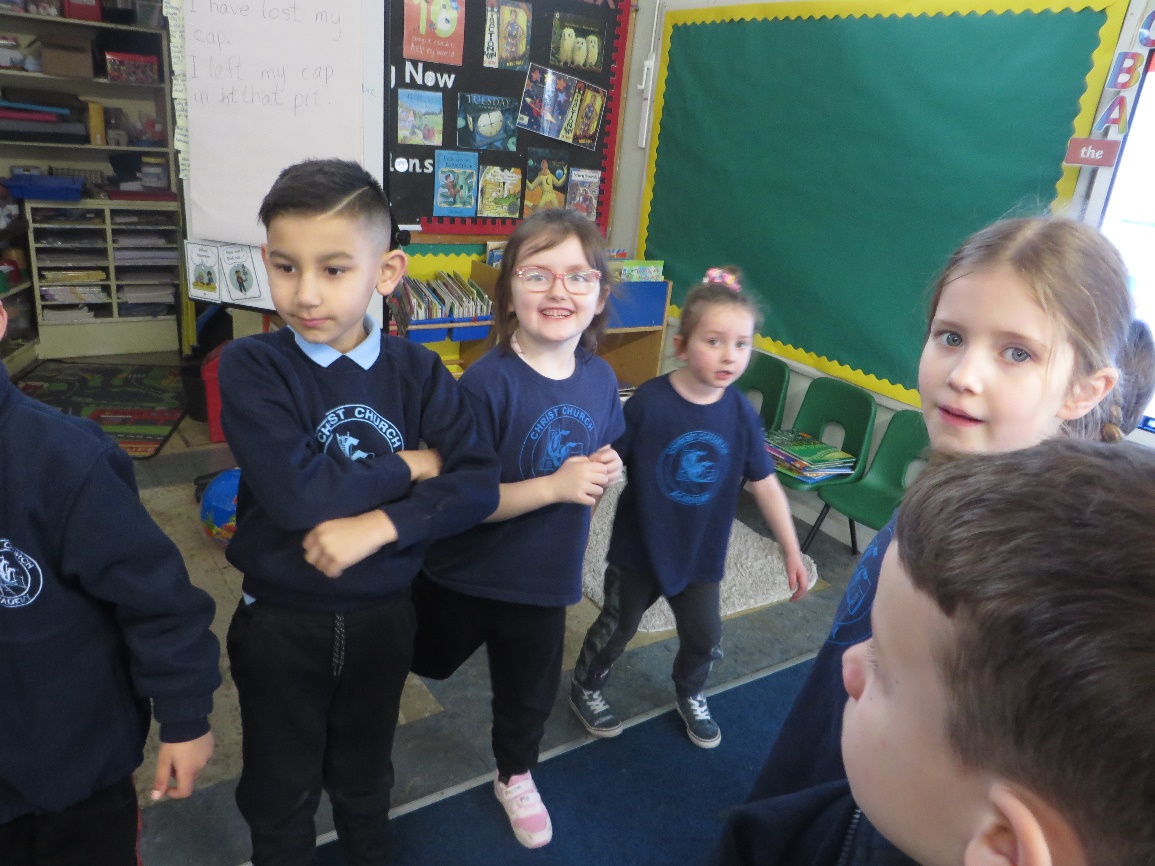 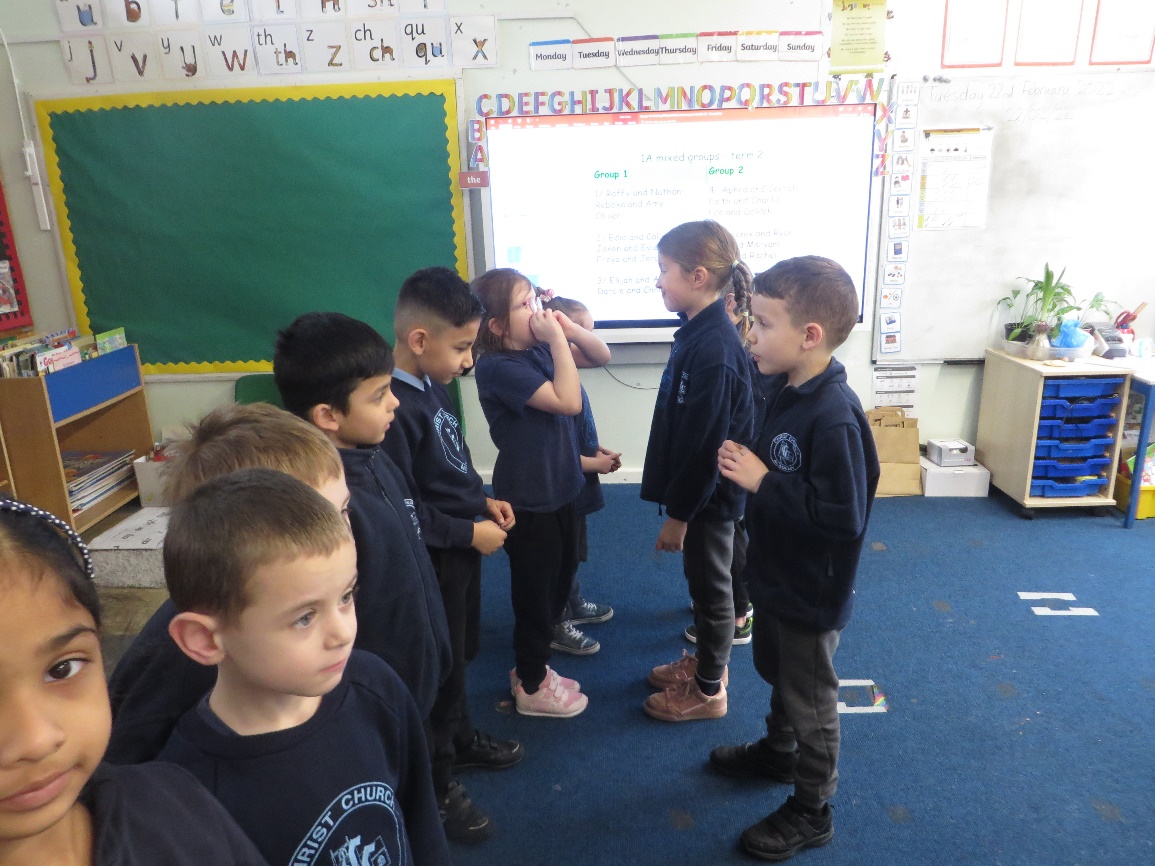 